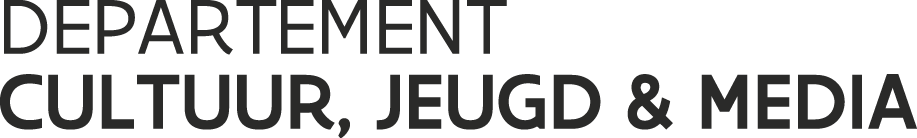 //////////////////////////////////////////////////////////////////////////////////////////////////////////////////////////////////////////////////Vraag tot goedkeuring voor uitstel einddatum of wijziging inhoudelijke plannen van een initiatief gesubsidieerd binnen het Kunstendecreet.Let op:
Voor een Beurs opkomend talent en Beurs bewezen talent kunnen geen uitstel van einddatum of inhoudelijke wijzigingen aangevraagd worden. 
Voor Residentiebeurzen kunnen geen inhoudelijke wijzigingen aangevraagd worden.Stuur dit formulier in als Word-document.//////////////////////////////////////////////////////////////////////////////////////////////////////////////////////////////////////////////////In te vullen door de gesubsidieerde:Dossiernummer: 	Naam gesubsidieerde: 	Naam initiatief: 	Ik vraag goedkeuring voor (duid uw keuze aan en vul in): UITSTEL EINDDATUM INITIATIEFLet op!  Een nieuwe goedgekeurde einddatum is definitief en kan niet opnieuw vervroegd worden.Oorspronkelijk einddatum: 	Nieuwe einddatum: 	Motiveer hieronder de noodzaak tot uitstel van de einddatum: FUNDAMENTELE WIJZIGING INHOUDELIJK PLANMotiveer hieronder de noodzaak tot de wijziging(en) van de inhoudelijke plannen:Licht hieronder de wijziging(en) in de inhoudelijke plannen toe:Toon aan dat u de subsidie nog steeds zal aanwenden voor het doel waarvoor ze werd toegekend: Licht hieronder het eventuele effect op het budget toe://////////////////////////////////////////////////////////////////////////////////////////////////////////////////////////////////////////////////In te vullen door de administratie: Dossierbehandelaar: 	Datum ontvangst vraag: 	Nieuwe einddatum verantwoording:	UITSTEL EINDDATUM INITIATIEF De aanvraag tot wijziging is tijdig ingediend (= uiterlijk één maand voor de oorspronkelijke voorziene einddatum). De noodzaak tot wijziging van einddatum is voldoende gemotiveerd. De minister wijzigde bij de toekenning van de subsidie de vooropgestelde einddatum niet. De duur van het initiatief overschrijdt met de nieuwe einddatum de decretaal bepaalde termijn niet.De administratie vindt de vraag tot uitstel einddatum 	 aanvaardbaar  niet aanvaardbaar Motivering indien niet aanvaardbaar:WIJZIGING INHOUDELIJKE PLANNEN De aanvraag tot wijziging is tijdig ingediend (= uiterlijk één maand voor de doorvoering van de wijzigingen). De noodzaak tot wijziging van inhoudelijke plannen is voldoende gemotiveerd.De administratie vindt de vraag wijziging van de inhoudelijke plannen 	 aanvaardbaar  niet aanvaardbaar Motivering indien niet aanvaardbaar://////////////////////////////////////////////////////////////////////////////////////////////////////////////////////////////////////////////////Besluit van de teamverantwoordelijke (digitale handtekening)Motivering indien niet akkoord met voorstel dossierbehandelaar:AkkoordNiet akkoord